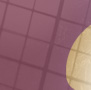 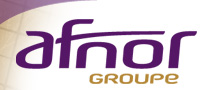 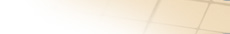 03 понедельник  первый день03 понедельник  первый день03 понедельник  первый день8-00-21-00Заезд группы 04 апреля, вторник, второй день 04 апреля, вторник, второй день 04 апреля, вторник, второй день09.00Открытие семинара.Офис АФНОР в Бордо2, Impasse Rudolf Diesel
33700 Mérignac09.00-9.30Приветственное слово представителя AFNOR GROUP в Бордо  и представителя AFNOR RUSОфис АФНОР в Бордо2, Impasse Rudolf Diesel
33700 Mérignac9.30-10.30Безопасность пищевой продукции, продукции общественного питания, система менеджмента безопасности пищевой продукции, принципы ХАССП,  цепочка пищевого производства, вводные понятия.General consulting LTDОфис АФНОР в Бордо2, Impasse Rudolf Diesel
33700 Mérignac10.30-12.30Встреча с руководителями Ассоциации агрохозяйств провинции АквитанияОфис АФНОР в Бордо2, Impasse Rudolf Diesel
33700 Mérignac12.30-14.00ОбедОфис АФНОР в Бордо2, Impasse Rudolf Diesel
33700 Mérignac14.00-21.00Пищевая цепочка поставок. Посещение агрохозяйства по выращиваю с\х продукции 05 апреля, среда  третий  день05 апреля, среда  третий  день05 апреля, среда  третий  день9.00-12.30Экскурсия по г. Бордо12.30-14.00Обед14.00-21.00Встреча и VIP ужин в  Château Larose Trintaudon  (Шато Ларос  Медок )-  в винодельческом хозяйстве  http://www.chateau-larose-trintaudon.fr или Ужин-дегустация  в старинном замкеChâteau Larose Trintaudon  06 апреля, четверг четвертый  день06 апреля, четверг четвертый  день06 апреля, четверг четвертый  день9.00-10.00Офис AFNOR . Доклад  представителя AFNOR GROUP в Бордо  «Качество жизни на работе, организация рабочего времени и рабочего пространства - как  составляющая системы менеджмента безопасности  пищевой продукции и продукции общественного питания». Примеры для предприятий производителей пищевой продукции и предприятий общественного питания.Офис АФНОР в Бордо2, Impasse Rudolf Diesel33700 Mérignac10.00-12-00Встреча с руководством Ассоциации рестораторов провинции Аквитания и  города Бордо.Офис АФНОР в Бордо2, Impasse Rudolf Diesel33700 Mérignac12.00-10.30ОбедОфис АФНОР в Бордо2, Impasse Rudolf Diesel33700 Mérignac14-00-16.00Управление отходами пищевого производства. Посещение современного перерабатывающего комплекса отходов  г. Бордо. ( VIOLI). VIOLI16-00-21-00Посещение ресторана с внедренной системой ХАССП. Обмен опытом.07 апреля  пятница, седьмой день07 апреля  пятница, седьмой день07 апреля  пятница, седьмой день9.00-21-00Посещение провинции Cognac (Коньяк) –торговый дом HENNESSY (Хеннеси), посещение хозяйства  по производству коньяка, дегустацияЭкскурсия на целый деньЭкскурсия на целый деньЭкскурсия на целый день08 апреля , суббота 08 апреля , суббота 08 апреля , суббота 9.00-12.30Свободное время, шопинг12.30-14.00Обед 14-00-20-00̽По желанию. Экскурсия в город Аркашон на побережье Атлантического океана. Ужин на устричной ферме.̽По желанию. Экскурсия в город Аркашон на побережье Атлантического океана. Ужин на устричной ферме.20-00-21-00Завершение семинара, вручение сертификатов AFNORЗавершение семинара, вручение сертификатов AFNOR09 апреля , воскресенье09 апреля , воскресенье09 апреля , воскресенье10-00Отъезд группыОтъезд группы